Министерство образования и науки Хабаровского краяКраевое государственное бюджетноепрофессиональное образовательное учреждение«Хабаровский торгово-экономический техникум»Методическая разработка урока по учебной дисциплине«История»на тему«Внутренняя и внешняя политика России XVII века»Пояснительная записка            Изучению темы «Внутренняя и внешняя политика России XVII века» в программе учебной дисциплины «История» 1 курса отводится 2 урока. Между тем эта тема крайне важна. Внешняя политика России в XVII веке была тесно связана с внутренней. Внутриполитическое положение России характеризовалось ростом промышленного и, в меньшей степени, сельскохозяйственного производства, наступлением периода относительной политической стабильности, что побудило руководство страны начать попытки возвращении потерянных территорий и реванша за поражения периода Смуты. Беглое изучение темы не дает фундаментальных знаний для понимания причин, предпосылок, поводов, целей военных конфликтов, а также их особенностей, поэтому урок предполагает  более глубокое  погружение в тему.            Кроме того, данная тема затрагивает мировоззренческий уровень: обучающиеся оказываются в позиции нравственного выбора: как оценить исторические позиции конфликтующих сторон, проанализировать возможности решения конфликта мирным путем. Естественно, такое возможно, когда  студенты уже знакомы с основным материалом данной темы.         При подготовке урока в полной мере использованы принципысотворчества, обратной связи, успешности.Тема учебного занятия: “Внутренняя и внешняя политика России XVII века”.Тип урока: урок обобщения и систематизации.Вид урока: урок – проблема.Формируемые компетенции:ОК 1. Понимать сущность и социальную значимость своей будущей профессии, проявлять к ней устойчивый интерес. ОК 2. Понимать и анализировать вопросы ценностно-мотивационной ориентации. ОК 3. Организовывать собственную деятельность, выбирать типовые методы и способы выполнения профессиональных задач, оценивать их эффективность и качество.ОК 4. Принимать решения в стандартных и нестандартных ситуациях, в том числе ситуациях риска, и нести за них ответственность. ОК 7. Использовать информационно-коммуникационные технологии в профессиональной деятельности. ОК 9. Устанавливать психологический контакт с окружающими.Квалификационные требования к знаниям и умениям.Обучающийся должен:уметь:применять исторические знания в рамках периода отечественной истории первой половины XVII века;  вести диалог, обосновывать свою точку зрения в дискуссии по исторической тематике;устанавливать причинно-следственные связи между событиями внешней политики первой половины XVII века.формировать учебно-логические умения обобщать, анализировать, сравнивать, доказывать, оценивать исторические личности, события, явления общественной жизни.            знать: владеть комплексом знаний о правлении первых Романовых; иметь представление о явлениях и процессах внутренней политики Росси в первой половине XVII века; владеть навыками проектной деятельности и исторической реконструкции с привлечением различных источников.Цель:Повторить и обобщить ранее изученные знания о результатах правления первых царей династии Романовых по сферам жизни общества в ХVII веке, охарактеризовать новые тенденции в развитии Российского государства.Задачи: Обучающая: повторить и обобщить материал предыдущих уроков по политическому, экономическому, социальному, культурному развитию России с 1613 по 1682 годы, выделить главные проблемы истории ХVII века.Воспитательная: способствовать воспитанию уважения обучающихся к прошлому нашей страны.Развивающая: развивать коммуникативные навыки. Способствовать формированию навыков конструктивного сотрудничества и общения в процессе решения продуктивных и творческих задач.Методическая: ознакомление с методикой организации учебного занятия с использованием исторических источников и ИКТ.Внутридисциплинарные связи. Раздел 4. История нового времени. Тема 4.5. «Смута» в России в конце XVI- начале XVII вв.;  Тема 4.6. Экономическое развитие России в XVII в.; Тема 4.7. Внутренняя политика России в XVII в.; Тема 4.9. Внешняя политика России в XVII в.Междисциплинарные связи. ОУД.12 География; ОУД.08 Обществознание; ОГСЭ.05 Русский язык и культура речи.Методические приемы: словесные, наглядно-демонстрационные, практические, групповая работа, историческая дискуссия, проблемная ситуация.Формы активизации учебной деятельности обучающихся:Создание проблемной ситуации.Проведение исторической дискуссии.Материально-техническое оснащение: ноутбук, мультимедийная установка, интернет-ресурсы, смартфоны обучающихся.Дидактическое оснащение: технологическая карта учебного занятия, электронная презентация, видеофрагмент, раздаточный материал.Место проведения: учебный кабинет, оснащенный мультимедийной аппаратурой.Планируемые результаты:Технологическая карта урокаЗаключениеПодводя итоги проделанной работы, можно сделать вывод, что для проведения урока на тему «Внутренняя и внешняя политика России XVII века» была выбрана удачная форма:  урок-обобщение. В проблемной части исследования обосновывались предпосылки и причины выбора Земским Собором кандидатуры молодого Михаила Федоровича Романова.  Политические  и экономические условия, которые сложились в России после кризиса Смутного времени  и в условиях которого новая династия начинала управлять Россией, оказали на ее становление огромное влияние. Выходила из кризиса Россия и крепла новая династия Романовых.Можно выделить несколько этапов урока, структура которого позволяет установить причинно-следственные связи между событиями внутренней и внешней политики первых Романовых: организационный момент, целевой и мотивационный этап, актуализация опорных знаний, подготовка к восприятию нового материала, обобщение и закрепление материала, физкультминутка, домашнее задание, оценочно-результативный этап, рефлексия.В результате работы на уроке обучающимся 1 группы удалось установить, что реформы первого Романова носили умеренный преобразовательный  характер. Ему удалось исправить и улучшить экономическую ситуацию в стране, реорганизовать армию. При нем появились первые мануфактуры, началось формирование всероссийского рынка, наладились дипломатические и торговые связи со странами Европы и Азии. 2 группа выяснила, что в период правления Алексея Михайловича произошло дальнейшее укрепление царской власти, совершенствование системы государственного управления. В целом правление Алексея Михайловича Романова было успешным, создало почву для последующих реформ Петра I.Итогом урока стал общий вывод, что в течение XVII в. усиливалась самодержавная власть царя, опиравшаяся не на сословное представительство, а на государственный аппарат и армию; произошло окончательное оформление крепостничества; значительно выросли права и привилегии дворянства — социальной опоры  царского самодержавия. Начала формироваться регулярная армия, построенная по европейскому образцу.Список используемой литературы и интернет-источники1.  История России. / А.С Орлов и др. - М.: Проспект, 2001. - 520 с.2. Данилов, А.А. История России. / А.А. Данилов, Л.Г Косулина. - М.: Просвещение, 2002. - 310 с.3. Ключевский, В. Краткое пособие по русской истории. / В. Ключевский. - М.: Пангея, 1906. - 208 с.4. Козлов, Ю.Ф. Страницы правления государством российским. / Ю.Ф. Козлов. - Йошкар-Ола: Марийское книжное издательство, 1990. - 192 с.5. Корелин, А.П. Краткое пособие по истории. / А.П. Корелин. - М.: «Высшая школа», 1992. - 175 с.6. Соловьев, С.М. Чтения и рассказы по истории России. / С.М.Соловьев. - М.: Издательство «Правда», 1989. - 768 с.7. Щигленко, Е. Никон седьмой патриарх. / Е. Щигленко // GEO. - 2006. - №9- с.155-162.https://obrazovaka.ru/istoriya/pervye-romanovy.htmlhttps://ru.wikipedia.org/wikihttps://uchitel.prohttp://hiztory.ru/rossiya-17vek/romanovy.htmlhttp://wordweb.ru/2007/12/07/pervye-cari-iz-roda-romanovykh-i.htmlhttp://www.mgomz.ru/sobitiya/pervyie-romanovyihttp://www.spsl.nsc.ru/history/descr/main_h6.htmПриложениеМатериал для работы«Соляной бунт» - московский мятеж 1648 года....К ропоту против иноземцев присоединилось и неудовольствие народное на указ о новой прибавочной пошлине на соль; хотя сия пошлина, по словам указа, назначалась на жалованье служилым людям, оборонявшим православных христиан от крымских и ногайских басурман, и хотя заранее приказано после ее полного поступления в казну отменить сбор стрелецких и ямских денег. Вместе со введением этой новой пошлины правительство объявило своей монополией и продажу табаку, самое употребление которого при Михаиле Федоровиче подвергалось преследованию.Между тем деятельное участие в правительственных делах получил тесть государев И. Д. Милославский, из стольников произведенный в окольничие, а вскоре затем и в бояре. Это, по всем признакам, был человек алчный и ограниченный, спешивший пользоваться своим положением для обогащения как лично себя, так своих жадных родственников и приятелей, которым он доставлял наиболее доходные чиновничьи места.Тщетно обиженные подавали челобитные на чиновников-грабителей и неправедных судей. Жалобы их не доходили до государя. Тогда произошел взрыв накипевшего народного чувства.Мятеж быстро принял страшные размеры, и только наступившая ночь прекратила буйство на несколько часов. В царском дворце господствовали ужас и сильная тревога. Ясно было, что чернь, лакнувшая человеческой крови и давшая волю грабительским инстинктам, не остановится и пойдет далее. Опасность увеличилась еще тем обстоятельством, что нельзя было положиться и на самое служилое сословие; так как многие стрельцы и другие военно-служилые люди, казаки, пушкари, затинщики, воротники и пр., недовольные убавкой им жалованья, пристали к мятежникам и принимали участие в грабеже. К городской черни присоединились и толпы боярской дворни, особенно тех господ, которые жестоко обращались с ней и плохо ее кормили.Правительство усердно старалось всеми средствами умиротворить народное возбуждение. Многие нелюбимые чиновники были поспешно устранены и заменены другими, более достойными лицами. Стрельцам и другим служилым людям государь велел давать денежное и хлебное жалованье вдвое против прежнего; а державших дворцовую стражу приказал вволю угощать вином и медом. Патриарх предписал священникам увещевать своих прихожан и приводить их к мирному настроению....Алексей Михайлович...Обещал отменить лишнюю пошлину на соль, отобрать назад разные жалованные грамоты на торговую монополию, возобновить и умножить некоторые прежние льготы и т. д.Медный бунт 1662 года. МоскваОгромные расходы на возникшие войны с поляками и шведами легли таким бременем на русские финансы, что правительство затруднялось уплатою жалованья военнослужилым людям и стало прибегать к чрезвычайным денежным сборам... Пытались усилить выпуск звонкой монеты, но недостаток драгоценных металлов служил тому непреодолимым препятствием. ..Ввиду недостатка серебряной монеты, в Москве явилась мысль выпустить медные деньги в одинаковой цене с серебрянымиМеж тем медная монета все падала и падала в сравнении с серебряной. Вместе с тем росла дороговизна, в особенности на съестные припасы, вопреки всем запретительным указам.Московская чернь волновалась и готова была повторить еще памятный ей мятеж 1648 г., в которой она безнаказанно предавалась грабежу чужого добра. Народное озлобление опять направилось на некоторых бояр и богатых людей, известных своим корыстолюбием...... Соединясь вместе, мятежники явились к царю, который в это время уже садился на лошадь, чтобы ехать в Москву...В Коломенское уже подоспела ратная помощь. Тогда Алексей Михайлович велел стольникам, дворянам, стрельцам и наличной боярской челяди ударить на мятежников, – одних рубить и колоть, а других хватать живыми. Толпа, большею частью безоружная или имевшая в руках палки, скоро была побита и обращена в бегство; причем многие попали в Москву-реку и потонули. Несколько тысяч народу погибло в этот день; а из захваченных живыми немедля повесили или утопили некоторое число; остальных потом пытали, присуждали к отсечению членов, били кнутом, клеймили лицо раскаленным железом и рассылали по дальним городам.Служилое сословие не только оставалось спокойным, но и заявило свою преданность царю просьбою о дозволении бить гилевщиков. В мятеже участвовали по преимуществу мелкие торговцы и ремесленники, хлебники, мясники, пирожники, городские и деревенские гулящие люди и праздная боярская дворня столицы. Только несколько сотен солдат полку Агея Шепелева и рейтар разных полков участвовали в движении.Прошло, однако, еще около года, прежде нежели правительство решилось покончить со своею неудачною мерою относительно медной монеты. Летом следующего 1663 года вышли царские указы о прекращении чекана этой монеты и закрытии устроенных для нее денежных дворов, вместо которых велено возобновить старый двор в Москве для чекана серебряных денег. Служилым людям приказано выдавать жалованье серебром, все казенные сборы, пошлины, продажу вина и всю торговлю производить на серебро. Медную монету запрещено держать частным людям; ее велено или сливать, или приносить в казну и обменивать на серебряную, причем за медный рубль выдавали по десяти денег или по 5 копеек серебром.Движение Степана Разина. 1667-1671 Дон, ПоволжьеДвижение зародилось среди беднейшей части донских казаков.Следуя давней традиции, казаки летом 1667 г. решили поправить свои дела речным пиратством. Своим атаманом они избрали Степана Разина. Отряд разграбил несколько купеческих караванов в Нижнем Поволжье, а затем на легких судах (стругах) вышел в Каспийское море. Войска, посланные против разинцев астраханским воеводой, были разбиты.Весной 1670 г. Разин вновь с отрядом искателей приключений вышел на Волгу. Внезапным нападением он захватил крепость Царицын. Воодушевленный этой победой, Разин пошел к Астрахани и овладел городом.Повсюду его восторженно встречала местная голытьба.На сей раз атаман не захотел идти на Каспий. Его струги двинулись вверх по Волге, в центральные районы страны. На сторону Разина перешли города Саратов и Самара. А в начале сентября он уже стоял под стенами Симбирск.Здесь, в Среднем Поволжье, большинство населения составляли крепостные крестьяне. Услышав о приближении Разина, они повсюду поднимались против своих помещиков и местных властей. Понимая всю остроту положения, правительство направило против Разина и бунтующих крестьян крупные воинские силы.Богатые донские казаки, в апреле 1671 г. схватили Разина и выдали властям. Он был привезен в Москву и после недолгого следствия казнен на Красной площади.Сохранение незыблемости государственных порядков России, усиление крепостного права.Отрывок из романа А.Н.Толстого «Хождение по мукам». Постановка задачи урока. Выявление проблемы.«Триста лет тому назад ветер вольно гулял по лесам и степным равнинам, по огромному кладбищу, называвшемуся Русской землей. Там были обгоревшие стены городов, пепел на местах селений, кресты и кости у заросших травою дорог, стаи воронов да волчий вой по ночам. Кое-где еще по лесным тропам пробились последние шайки шишей, давно уже пропивших награбленные за десять лет боярские шубы, драгоценные чаши, жемчужные оклады с икон. Теперь все было выграблено, вычищено на Руси.Опустошена и безлюдна была Россия. Даже крымские татары не выбегали больше на Дикую степь - грабить было нечего. За десять лет Великой Смуты самозванцы, воры и польские наездники прошли саблей и огнем из края в край всю русскую землю. Был страшный голод, - люди ели конский навоз и солонину из человеческого мяса. Ходила черная язва. Остатки народа разбрелись на север к Белому морю, на Урал, в Сибирь.В эти тяжкие дни к обугленным стенам Москвы, начисто разоренной и опустошенной и с великими трудами очищенной от польских захватчиков, к огромному этому пепелищу везли на санях по грязной мартовской дороге испуганного мальчика, выбранного, по совету патриарха, обнищалыми боярами, бесторжными торговыми гостями и суровыми северных и приволжских земель мужиками в цари московские. Новый царь умел только плакать и молиться. И он молился и плакал, в страхе и унынии глядя в окно возка на оборванные, одичавшие толпы русских людей, вышедших встречать его за московские заставы. Не было большой веры в нового царя у русских людей. Но жить было надо. Начали жить. Призаняли денег у купцов Строгановых. Горожане стали обстраиваться, мужики - запахивать пустую землю. Стали высылать конных и пеших добрых людей бить воров по дорогам. Жили бедно, сурово...Берегли веру. Знали, что есть одна только сила: крепкий, расторопный, легкий народ. Надеялись перетерпеть и перетерпели. И снова начали заселяться пустоши, поросшие бурьяном...»В. О. Ключевский полагал, что XVII век занимает особое место в русской истории, становится началом Новой истории.Прочитайте источник. Используя материалы подберите факты, которые обобщаются в приведенных фрагментах источника.«Со второго десятилетия XVII в. в нашей истории последовательно наступает ряд новых фактов, которые заметно отличают дальнейшее время от предшествующего. Во-первых, на московском престоле садится новая династия Вместе с тем происходит важная перемена и во внутреннем строе государства: об руку с новой династией становится и идет новый правительственный класс . Старое боярство постепенно рассыпается, худея генеалогически и скудея экономически, а с его исчезновением падают те политические отношения, какие прежде в силу обычая сдерживали верховную власть . На его место во главе общества становится новый класс, дворянство, составившееся из прежних столичных и провинциальных служилых людей.Среди этого непрерывного напряжения народных сил окончательно гибнет и свобода крестьянского труда: владельческие крестьяне попадают в крепостную неволю Но, стесняемый политически, народный труд расширяется экономически: к прежней сельскохозяйственной эксплуатации страны теперь присоединяется и промышленная ее разработка ; рядом с земледелием, остающимся главной производительной силой государства, является с возрастающим значением в народном хозяйстве и промышленность обрабатывающая, заводско-фабричная, поднимающая нетронутые дотоле естественные богатства страны»«1645 г. — Земский собор собрался не для того, чтобы выбирать монарха, а лишь для того, чтобы целовать крест, т. е. принести присягу новому царю. Постепенно падает значение Земских соборов.На волне социальных выступлений с целью совершенствования норм, регулирующих отношения во всех сферах общества, правительство предпринимает реформу законодательства: в 1649 г. обнародовано Соборное уложение.Важнейшим изменением в системе управления стало учреждение Приказа Тайных дел (1654) для укрепления самодержавной власти царя.Снизилось значение Боярской думы (царь Алексей Михайлович издал 588 именных приказов, в то время как указов, одобренных Боярской думой, было лишь 49).Усилилось значение приказов, число которых доходило до 80 (четкое разделение функций отсутствовало).Воеводы направлены во все российские города (военная, судебная, административная, полицейская власть).»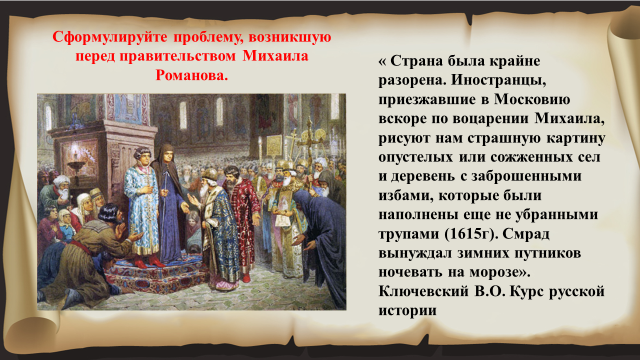 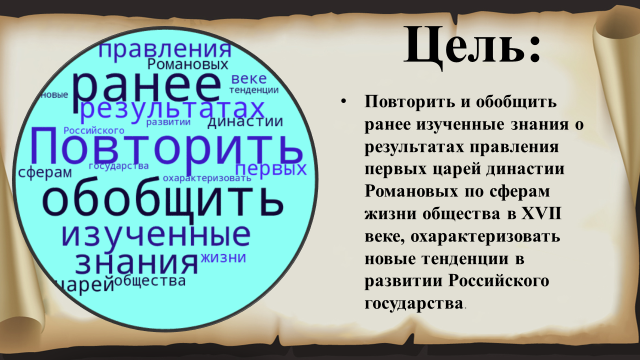 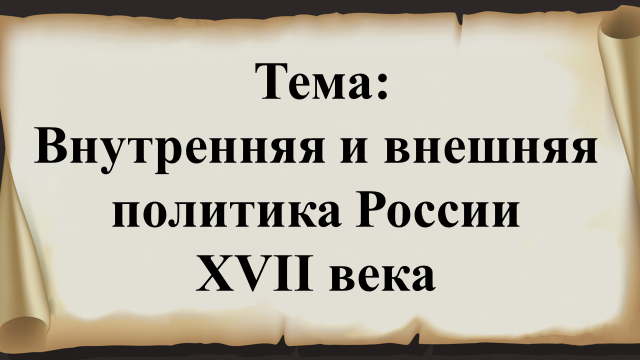 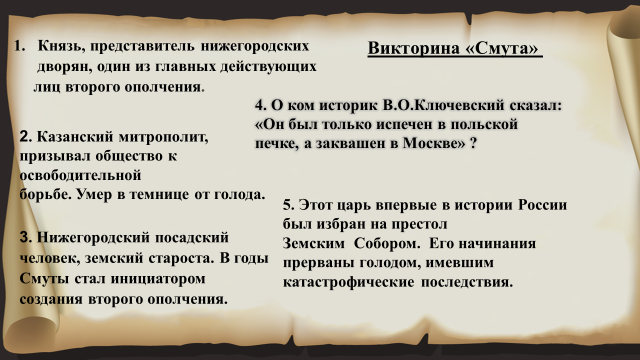 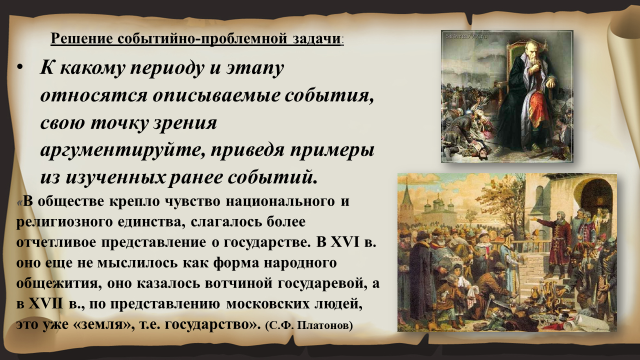 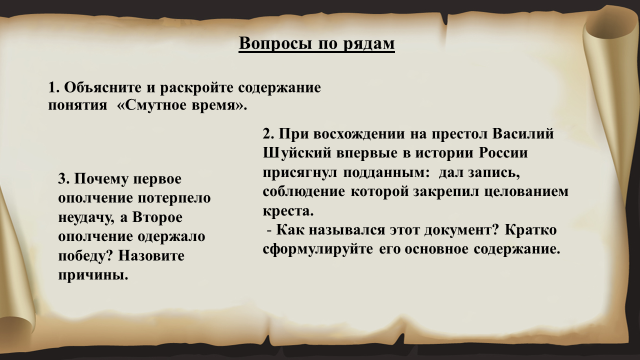 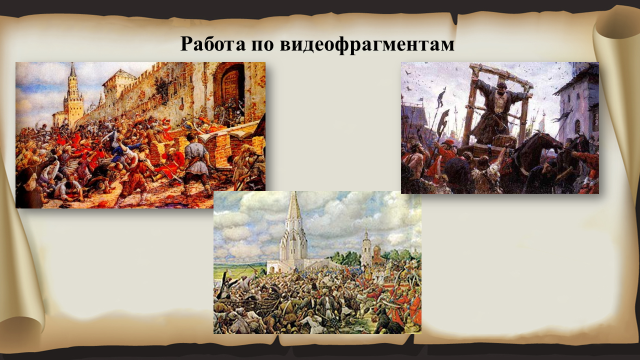 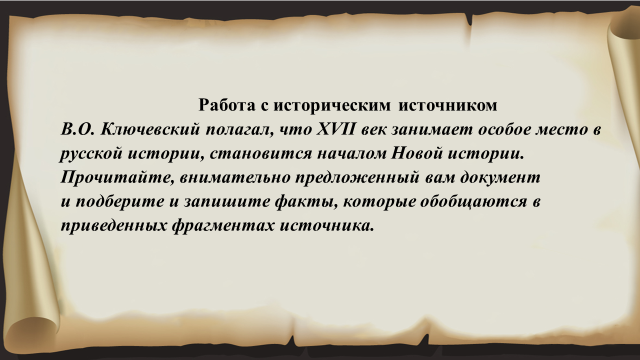 Предметные:- иметь представление о понятиях: реформы, Смута, монархия, Земский собор; Интервенция.- уметь определять формы государственного правления;- уметь определять религиозные направления и причины церковного раскола XVII века;- уметь оценивать политическую и экономическую  обстановку в России в XVII веке;- знать исторические факты и события «бунташного века» при Алексее Михайловиче; - уметь оценить факт присоединения Украины к России,  как историческое событие;- уметь формулировать свою точку зрения по поводу правления новой династии. Личностные:- устанавливать  связь между целью учебной деятельности и ее мотивом; - определять общие для всех правила поведения; - определять правила работы в группах, парах; - оценивать  усваиваемое содержание (исходя из личностных ценностей); - устанавливать связь между целью деятельности и ее результатом.Регулятивные: - определять и формулировать цель деятельности на уроке; - проговаривать последовательность действий на уроке; работать по плану, инструкции; - высказывать свое предположение на основе учебного материала;  - отличать верно выполненное задание от неверного;  - осуществлять самоконтроль;  - совместно с преподавателем и однокурсниками давать оценку деятельности на уроке. Познавательные:- ориентироваться в источниках, тетради, справочной литературе; - ориентироваться в своей системе знаний (определять границы знания/незнания);- извлекать необходимую информацию из различных источников: учебно-научных текстов, средств массовой информации, в том числе представленных в электронном виде на различных информационных носителях, официально-деловых текстов, справочной литературы; - находить ответы на вопросы в тексте, иллюстрациях, таблицах, используя свой жизненный опыт; - проводить анализ учебного материала; - проводить классификацию, указывая на основание классификации;  - проводить сравнение, объясняя критерии сравнения.  Коммуникативные: - слушать и понимать речь других; - умение с достаточной полнотой и точностью выражать свои мысли; -владеть  диалогической формой речи.Этапы урокаВремяДеятельность преподавателяДеятельность обучающихсяОрганизационный момент2 мин1. ПриветствиеОрганизационный момент2 мин2. Проверка посещаемости в группеДокладывает староста группыОрганизационный момент2 мин3. Проверка готовности к работеПроверяют наличие учебных принадлежностейОрганизационный момент2 мин4. Сообщение общего  хода занятия, организация внимания студентовСлушаютЦелевой и мотивационный этап3 минПеред глазами обучающихся проходят, сменяя друг друга репродукции с картин великих русских художников, отражающие события внутренней и внешней политики XVII века с опорой на основные даты. - Перед вашими глазами всего за несколько секунд пролетела целая эпоха – начало Нового времени для России. Ваша задача: сформулировать тему и цель урока, используя прием «Облако понятий».Наш урок сегодня пройдет в форме соревнования. За полные правильные ответы вы будете получать золотые монеты, за дополнения серебряные, неполные ответы оцениваются медными. К концу урока мы посчитаем ваш капитал и определим победителя. Также по итогам соревнования будут выставлены оценки за урок.- Предлагает обучающимся сформулировать тему урока по представленным иллюстрациям, отмечает актуальность данной темы. Совместно со студентами определяет цели урока, используя прием «Облако понятий».Оформляют тетради: записывают дату, тему вместе с преподавателем, определяют цели урока, используя прием «Облако понятий».Актуализация опорных знаний5 минВопросы группе, за правильный ответ – монеты.1. Князь, представитель нижегородских дворян, он один из главных действующих лиц второго ополчения. (Дмитрий Пожарский)2. Нижегородский посадский человек, земский староста. В годы Смуты стал инициатором создания второго ополчения. (Кузьма Минин)3. Казанский митрополит, призывал общество к освободительной борьбе. Умер в темнице от голода. (Патриарх Гермоген)Фронтальный опрос:Какие последствия Смутного времени вы можем назватьКакой правитель нужен был России, чтобы преодолеть отрицательные последствия Смуты?Какие изменения произошли в управлении государством при первых Романовых? Какие новые явления хозяйственной жизни появились в России первой половины XVII в.? Определите их значение.Что изменилось в жизни крестьян?Отвечают на вопросы по группам и индивидуально.Подготовка к восприятию нового материала10 минРешение событийно-проблемной задачи:Учитель:Я читаю вслух, а вы следите за условием на доске. На размышление 1 минута. К какому периоду относятся описываемые события? (свою точку зрения аргументируйте, приведя примеры из изученных ранее событий).«В обществе крепло чувство национального и религиозного единства, слагалось более отчетливое представление о государстве. В XVI в. оно еще не мыслилось как форма народного общежития, оно казалось вотчиной государевой, а в XVII в., по представлению московских людей, это уже «земля», т.е. государство». (С.Ф. Платонов)(В ответе должно прозвучать: период Смутного времени. Приведены примеры сравнительной деятельности Ивана Грозного, особенно период опричнины, который привел к кризису государственной власти. В противовес время, когда рядом с государевой волей, а иногда и на ее месте становится другая политическая сила, вызванная к действию Смутой, - воля народа, выраженная в приговорах Земского собора, в московском народном сборище, выкрикнувшем царя Василия Шуйского, в съездах выборных от городов. Слова, малознакомые прежде,- совет всей земли, общий земский совет, всенародное собрание – стали ходячим выражением новых понятий, овладевших умами.)Работа с документом.Преподаватель:Перед вами на столах лежит документ №1. Отрывок из романа Алексея Николаевича Толстого. Прочитайте, пожалуйста, внимательно текст и запишите в тетрадь: в чем вы видите проблему, затронутую русским писателем.Отрывок из романа А.Н.Толстого «Хождение по мукам». Постановка задачи урока. Выявление проблемы.«Триста лет тому назад ветер вольно гулял по лесам и степным равнинам, по огромному кладбищу, называвшемуся Русской землей. Там были обгоревшие стены городов, пепел на местах селений, кресты и кости у заросших травою дорог, стаи воронов да волчий вой по ночам. Кое-где еще по лесным тропам пробились последние шайки шишей, давно уже пропивших награбленные за десять лет боярские шубы, драгоценные чаши, жемчужные оклады с икон. Теперь все было выграблено, вычищено на Руси.Опустошена и безлюдна была Россия. Даже крымские татары не выбегали больше на Дикую степь - грабить было нечего. За десять лет Великой Смуты самозванцы, воры и польские наездники прошли саблей и огнем из края в край всю русскую землю. Был страшный голод, - люди ели конский навоз и солонину из человеческого мяса. Ходила черная язва. Остатки народа разбрелись на север к Белому морю, на Урал, в Сибирь.В эти тяжкие дни к обугленным стенам Москвы, начисто разоренной и опустошенной и с великими трудами очищенной от польских захватчиков, к огромному этому пепелищу везли на санях по грязной мартовской дороге испуганного мальчика, выбранного, по совету патриарха, обнищалыми боярами, бесторжными торговыми гостями и суровыми северных и приволжских земель мужиками в цари московские. Новый царь умел только плакать и молиться. И он молился и плакал, в страхе и унынии глядя в окно возка на оборванные, одичавшие толпы русских людей, вышедших встречать его за московские заставы. Не было большой веры в нового царя у русских людей. Но жить было надо. Начали жить. Призаняли денег у купцов Строгановых. Горожане стали обстраиваться, мужики - запахивать пустую землю. Стали высылать конных и пеших добрых людей бить воров по дорогам. Жили бедно, сурово...Берегли веру. Знали, что есть одна только сила: крепкий, расторопный, легкий народ. Надеялись перетерпеть и перетерпели. И снова начали заселяться пустоши, поросшие бурьяном...»Преподаватель:А теперь давайте озвучим, что же у вас получилось.(Ответ обучающихся: Как новой династии, выбранной на престол Земским собором, обрести доверие в глазах народа? Какими средствами первые Романовы будут решать задачи восстановления русских земель? Какие новые явления можно отметить в политической, экономической, социальной и духовной сферах жизни России в XVII в. при решении насущных проблем?Слушают, изучают и анализируют источники, приводят аргументы, вступают в дискуссию, отвечают.Обобщение и закрепление материала50 минРабота с документом в паре.Преподаватель:Ребята, на предыдущем этапе урока мы работали с вами с художественным произведением, а сейчас, давайте обратимся к историческому труду Василия Осиповича Ключевского «Курсу русской истории». Поработаем в парах. Ключевский полагал, что XVII век занимает особое место в русской истории, становится началом Новой истории. Прочитайте, внимательно предложенный вам документ и подберите и запишите в таблицу факты, которые обобщаются в приведенных фрагментах источника.(Данные вопросы изучаются в ходе самостоятельной работы обучающихся с источником. По окончании самостоятельной работы преподаватель организует беседу, в ходе которой проверяются и корректируются результаты деятельности обучающихся.)Проблемное задание. В. О. Ключевский полагал, что XVII век занимает особое место в русской истории, становится началом Новой истории.Прочитайте источник. Используя материалы подберите факты, которые обобщаются в приведенных фрагментах источника.«Со второго десятилетия XVII в. в нашей истории последовательно наступает ряд новых фактов, которые заметно отличают дальнейшее время от предшествующего. Во-первых, на московском престоле садится новая династия. Вместе с тем происходит важная перемена и во внутреннем строе государства: об руку с новой династией становится и идет новый правительственный класс. Старое боярство постепенно рассыпается, худея генеалогически и скудея экономически, а с его исчезновением падают те политические отношения, какие прежде в силу обычая сдерживали верховную власть . На его место во главе общества становится новый класс, дворянство, составившееся из прежних столичных и провинциальных служилых людей.Среди этого непрерывного напряжения народных сил окончательно гибнет и свобода крестьянского труда: владельческие крестьяне попадают в крепостную неволю Но, стесняемый политически, народный труд расширяется экономически: к прежней сельскохозяйственной эксплуатации страны теперь присоединяется и промышленная ее разработка ; рядом с земледелием, остающимся главной производительной силой государства, является с возрастающим значением в народном хозяйстве и промышленность обрабатывающая, заводско-фабричная, поднимающая нетронутые дотоле естественные богатства страны»«1645 г. — Земский собор собрался не для того, чтобы выбирать монарха, а лишь для того, чтобы целовать крест, т. е. принести присягу новому царю. Постепенно падает значение Земских соборов.На волне социальных выступлений с целью совершенствования норм, регулирующих отношения во всех сферах общества, правительство предпринимает реформу законодательства: в 1649 г. обнародовано Соборное уложение.Важнейшим изменением в системе управления стало учреждение Приказа Тайных дел (1654) для укрепления самодержавной власти царя.Снизилось значение Боярской думы (царь Алексей Михайлович издал 588 именных приказов, в то время как указов, одобренных Боярской думой, было лишь 49).Усилилось значение приказов, число которых доходило до 80 (четкое разделение функций отсутствовало).Воеводы направлены во все российские города (военная, судебная, административная, полицейская власть)».Обсуждение результатов: беседа по вопросам:1. Какие изменения произошли в управлении государством при первых Романовых?2. Какие новые явления хозяйственной жизни появились в России первой половины XVII в.? Определите их значение.3. Что изменилось в жизни крестьян?- «Ребята, закройте, пожалуйста, глаза, вспомните какое-нибудь приятное переживание из прошлого. В вашем сознании всплывут различные картины. Если вы не обнаружили такого воспоминания, просто представьте что-нибудь приятное. Представьте это в виде кадра фотографии. Теперь сделайте ее больше, удвойте размеры...а затем еще раз удвойте полученную картину... «Запечатайте» свои ощущения. Откройте глаза»Работа в группах по теме: «Бунташный век».Преподаватель:Прежде, чем перейти к следующей работе, я попрошу ответить на мои вопросы.1-я группа вопрос вам, кто первый поднимет руку, тот и получает право ответа.Сословно-представительный орган власти, избравший на престол первого царя из рода Романовых – Михаила Федоровича?(Земский собор)2-я группа вам :Продолжите логический ряд и укажите недостающее имя:Судебник 1497г. – Иван IIIСудебник 1550 г. – Иван IVСоборное уложение 1649г. – (Алексей Михайлович)3-я группа вам:органы центрального государственного управления в Русском государстве, заведовавшие особым родом государственных дел или отдельными областями государства.(Приказы.)Работа с историческими источниками. Ребята, ответившие правильно первыми прошу выйти к доске, вы становитесь капитанами своих команд.Сейчас мы будем соревноваться с вами, работая в группах.1 группа – Соляной бунт, 2 группа – Медный бунт, 3 группа – Восстание Степана Разина.Проблемный вопрос. Работа по видеофрагментамИз предложенного описания выбрать материал для заполнения таблицы, вырезать и наклеить необходимую информацию. На доске 3 плаката, которые заполняют 3 капитана. По окончании работы каждому капитану выделяется 1 минута для защиты получившегося проекта.Преподаватель организует работу по выполнению заданий.1.Задания по плану самооценивания.2.Основные реформы Михаила Романова.3. Войны России с Польшей и Швецией в период правления Михаила Романова.4. События «бунташного века».5. Значение присоединения Украины к России в 1654 году.6. Оценка событий правления Алексея Романова в России отечественными историками и современниками.7. Анализ событий и значение церковного раскола в рамках групповой работы.8. Работа с историческими источниками.9. Организует историческую дискуссию.Осуществляет общий контроль за ходом урокаУчастие в обсуждении вопросов.Отвечают на вопросы, комментируют ответы друг друга.Оценивают себя и оппонентовФизкультминутка5 мин.Выполняют упражненияДомашнее задание5 минВыдача домашнего задания (дифференцированное)«5» – Эссе на тему «Начало новой династии-начало новой эпохи в истории России»;«4»- составить хронологическую таблицу событий 1613 -1682 гг; «3» – повторить конспект.Записывают домашнее задание.Оценочно-результативный этап мин1.Проводит рефлексию. 2. Выставление оценок. (Самооценка).10-9 –оценка «5»8-7 – оценка «4»6-5 – оценка «3»4 и меньше – оценка «2»Проводят самооценку своей деятельности (рефлексия).